Chuck Kraft Scholarship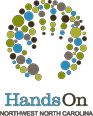 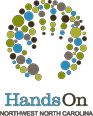 HandsOn Northwest North Carolina values the significant role that service and commitment play in strengthening the nonprofit community. The Chuck Kraft Scholarship was created to acknowledge the first board chair of HandsOn NWNC for his leadership during the establishment of the organization, and for his dedication and service to youth throughout his career with nonprofits. In appreciation of his exemplary service, HandsOn Northwest North Carolina is pleased to offer the Chuck Kraft Scholarship, which will provide full tuition for one staff or board member currently serving a children and/or youth service nonprofit in Forsyth, Davie, Davidson, Stokes, Surry or Yadkin County, to attend the Nonprofit Essentials Certificate Program. HandsOn NWNC will award one scholarship per year.Program Information. HandsOn NWNC will provide one full scholarship to attend the Nonprofit Essentials Certificate Program offered by HandsOn NWNC and Wake Forest University’s Pro Humanitate Institute. The program is comprised of ten courses critical to the daily operation and success of nonprofit organizations, including governance, strategic planning, budgeting and finance, human resources, fund development, collaboration, evaluation, advocacy and communication, grant writing, and an emerging issue.  Applications must be received by the due date on the scholarship application.Eligibility. Applicants must be a current staff or board member of a Forsyth, Davidson, Davie, Stokes, Surry or Yadkin County nonprofit that serves youth and is classified as a nonprofit, tax-exempt organization under Section 501(c)(3) by the IRS. Preference will be given to staff and board members of nonprofits that have a relationship with HandsOn NWNC.Scholarship Payment.  Scholarship funds will be paid by HandsOn NWNC directly to the Nonprofit Essentials Certificate Program and HandsOn NWNC will enroll the scholarship recipient in the program.Requirements. The scholarship recipient must attend all ten Nonprofit Essentials Certificate Program classes, beginning in September. Classes meet once a month, September through June, for four hours each and include a networking lunch. All classes must be completed in order to receive a Certificate of Completion. Classes meet from September-June. A list of class dates will be given to the scholarship recipient by the end of July.  Classes typically meet the 3rd Thursday of each month from 12-4:30 pm, with the exception of those months with a holiday during the timeframe.Evaluation. The scholarship recipient must complete an evaluation after each class and an overall evaluation of the Nonprofit Essentials Program at the end of the series. The purpose of the evaluations is to gain feedback to modify the program for future participants and to determine whether the program has helped strengthen the recipient’s skills/capacity. The scholarship recipient will be required to sign a Scholarship Acceptance Agreement upon notification of the award.Application Review and Notification. Scholarship applications will be reviewed by a peer committee. Emphasis will be place on the applicant’s service to the organization, commitment to children/youth, to the community, and the potential impact of the program on the applicant and his/her organization.  The scholarship recipient will be announced at the annual Forsyth County Governor’s Volunteer Service Awards Breakfast. 